 V zvezek zapiši naslov:    MOTORJI Zapiši definicijo motorjev.Motorji so naprave, ki določeno vrsto energije pretvarjajo v mehansko delo.Na internetu poišči spodnje osebe in zapiši, zaradi katerih odkritij so pomembni.James Watt –Nicolaus Otto – Felix Wankel – V zvezek si preriši še spodnji miselni vzorec.MOTORJI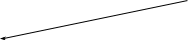 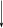 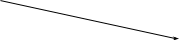 Elektromotorji                                 Toplotni motorji                               Ostale naprave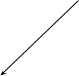 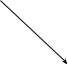                        Motorji z zunanjim                              Motorji z notranjim izgorevanjem                          zgorevanjem                                                   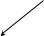 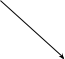    Parni stroj                           Parna turbina     Glede na število  taktov                                                                                                                                                   Glede na način vžigaDo naslednjič si poglej tudi posnetek, ki prikazuje, kako so se motorji razvijali tekom zgodovine.https://www.youtube.com/watch?v=Q6Vi0PI6DCU